УКАЗГУБЕРНАТОРА АЛТАЙСКОГО КРАЯО ГРАНТАХ ГУБЕРНАТОРА АЛТАЙСКОГО КРАЯ В СФЕРЕФИЗИЧЕСКОЙ КУЛЬТУРЫ И СПОРТАВ целях развития физической культуры и спорта на территории Алтайского края постановляю:1. Учредить гранты Губернатора Алтайского края в сфере физической культуры и спорта.2. Утвердить прилагаемый порядок предоставления грантов Губернатора Алтайского края в сфере физической культуры и спорта.3. Утратил силу. - Указ Губернатора Алтайского края от 05.09.2023 N 147.ГубернаторАлтайского краяА.Б.КАРЛИНг. Барнаул13 февраля 2017 годаN 15УтвержденУказомГубернатора Алтайского краяот 13 февраля 2017 г. N 15ПОРЯДОКПРЕДОСТАВЛЕНИЯ ГРАНТОВ ГУБЕРНАТОРА АЛТАЙСКОГО КРАЯВ СФЕРЕ ФИЗИЧЕСКОЙ КУЛЬТУРЫ И СПОРТАI. Общие положения1.1. Настоящий Порядок предоставления грантов Губернатора Алтайского края в сфере физической культуры и спорта (далее - "Порядок") разработан в целях реализации государственной программы Алтайского края "Развитие физической культуры и спорта в Алтайском крае", утвержденной постановлением Правительства Алтайского края от 26.03.2020 N 130.1.2. Основные понятия, используемые в Порядке:проект - разработанный соискателем гранта комплекс мероприятий, направленных на организацию и проведение олимпиад сельских спортсменов и олимпиад городов Алтайского края (далее - "мероприятия");(в ред. Указа Губернатора Алтайского края от 05.09.2023 N 147)грант Губернатора Алтайского края в сфере физической культуры и спорта - средства краевого бюджета, предоставляемые грантополучателю в форме субсидий на безвозмездной и безвозвратной основе по итогам конкурса по отбору проектов на организацию и проведение олимпиад сельских спортсменов и олимпиад городов Алтайского края, на финансовое обеспечение расходов по реализации указанных проектов (далее - "грант");(в ред. Указа Губернатора Алтайского края от 05.09.2023 N 147)соискатели гранта - бюджетные и автономные муниципальные учреждения, представившие предложения (заявки) на участие в конкурсе по отбору проектов на организацию и проведение олимпиад сельских спортсменов и олимпиад городов Алтайского края (далее соответственно - "предложение (заявка)", "конкурс");(в ред. Указа Губернатора Алтайского края от 06.07.2022 N 103)грантополучатель - соискатель гранта, признанный победителем конкурса;грантодатель - Министерство спорта Алтайского края (Минспорт Алтайского края).1.3. Гранты предоставляются в целях:а) создания условий для укрепления здоровья населения Алтайского края путем развития инфраструктуры спорта;б) приобщения различных слоев населения к регулярным занятиям физической культурой и спортом;в) популяризации массового спорта и профессионального спорта (включая спорт высших достижений).1.4. Главным распорядителем бюджетных средств, до которого в установленном порядке доведены лимиты бюджетных обязательств на предоставление субсидии на соответствующий финансовый год и плановый период, является Минспорт Алтайского края.1.5. Финансовое обеспечение конкурса осуществляется в пределах средств краевого бюджета, предусмотренных на эти цели законом Алтайского края о краевом бюджете на соответствующий финансовый год и на плановый период.1.6. К категории соискателей грантов относятся в соответствии с целями, указанными в пункте 1.3 настоящего Порядка, муниципальные бюджетные (автономные) учреждения.1.7. Способом проведения отбора проектов на получение гранта соискателями гранта является конкурс, который проводится при определении получателя субсидии исходя из наилучших условий достижения результатов, в целях достижения которых предоставляется субсидия.1.8. Сведения о грантах размещаются на едином портале бюджетной системы Российской Федерации в информационно-телекоммуникационной сети "Интернет" (далее - "единый портал") (в разделе единого портала) не позднее 15-го рабочего дня, следующего за днем принятия закона Алтайского края о краевом бюджете (закона Алтайского края о внесении изменений в закон Алтайского края о краевом бюджете), а также включаются в размещаемый на едином портале реестр субсидий, формирование и ведение которого осуществляется Министерством финансов Российской Федерации в установленном им порядке.(п. 1.8 в ред. Указа Губернатора Алтайского края от 05.09.2023 N 147)1.9. Конкурс по отбору проектов на организацию и проведение зимней и летней олимпиад сельских спортсменов проводится ежегодно, конкурс по отбору проектов на организацию и проведение зимней и летней олимпиад городов Алтайского края - один раз в два года.II. Порядок проведения отбора2.1. Объявление о проведении конкурса, содержащее сведения, предусмотренные подпунктом "б" пункта 4 Общих требований к нормативным правовым актам, муниципальным правовым актам, регулирующим предоставление субсидий, в том числе грантов в форме субсидий, юридическим лицам, индивидуальным предпринимателям, а также физическим лицам - производителям товаров, работ, услуг, утвержденных постановлением Правительства Российской Федерации от 18.09.2020 N 1492, размещается на официальном сайте Минспорта Алтайского края (www.minsport.alregn.ru) не позднее 1 ноября соответствующего финансового года.(п. 2.1 в ред. Указа Губернатора Алтайского края от 06.07.2022 N 103)2.2. Дата окончания приема предложений (заявок) соискателей гранта, указанная в объявлении, не может быть ранее 30-го календарного дня, следующего за днем размещения объявления о проведении конкурса.При необходимости возможно проведение нескольких этапов конкурса, сроки и порядок проведения которых указываются в объявлении о проведении конкурса.(п. 2.2 в ред. Указа Губернатора Алтайского края от 06.07.2022 N 103)2.3. Соискатели грантов должны соответствовать следующим требованиям по состоянию на 1 октября текущего года:иметь согласие органа местного самоуправления, осуществляющего функции и полномочия учредителя в отношении бюджетных или автономных учреждений, на участие таких бюджетных или автономных учреждений в отборе, проводимом Минспортом Алтайского края;не иметь неисполненной обязанности по уплате налогов, сборов, страховых взносов, пеней, штрафов, процентов, подлежащих уплате в соответствии с законодательством Российской Федерации о налогах и сборах;не иметь просроченной задолженности по возврату в краевой бюджет субсидий, бюджетных инвестиций, предоставленных в том числе в соответствии с иными правовыми актами, и иной просроченной (неурегулированной) задолженности по денежным обязательствам перед Алтайским краем;(в ред. Указов Губернатора Алтайского края от 06.07.2022 N 103, от 05.09.2023 N 147)не находиться в процессе реорганизации (за исключением реорганизации в форме присоединения к юридическому лицу, являющемуся соискателем гранта, другого юридического лица), ликвидации, в отношении них не введена процедура банкротства, деятельность соискателя гранта не приостановлена в порядке, предусмотренном законодательством Российской Федерации;(в ред. Указа Губернатора Алтайского края от 05.09.2023 N 147)не являться иностранными юридическими лицами, в том числе местом регистрации которых является государство или территория, включенные в утверждаемый Министерством финансов Российской Федерации перечень государств и территорий, используемых для промежуточного (офшорного) владения активами в Российской Федерации (далее - "офшорные компании"), а также российскими юридическими лицами, в уставном (складочном) капитале которых доля прямого или косвенного (через третьих лиц) участия офшорных компаний в совокупности превышает 25 процентов (если иное не предусмотрено законодательством Российской Федерации). При расчете доли участия офшорных компаний в капитале российских юридических лиц не учитывается прямое и (или) косвенное участие офшорных компаний в капитале публичных акционерных обществ (в том числе со статусом международной компании), акции которых обращаются на организованных торгах в Российской Федерации, а также косвенное участие таких офшорных компаний в капитале других российских юридических лиц, реализованное через участие в капитале указанных публичных акционерных обществ;(в ред. Указа Губернатора Алтайского края от 05.09.2023 N 147)не получать средства из краевого бюджета на основании иных нормативных правовых актов на цели, установленные пунктом 1.3 настоящего Порядка;иметь в наличии материально-техническую базу, необходимую для проведения мероприятия, в том числе спортивные площадки, места проживания и питания участников;быть зарегистрированными в налоговом органе и (или) иметь поставленные на налоговый учет филиалы, представительства, иные обособленные подразделения на территории Алтайского края в установленном законодательством Российской Федерации порядке и осуществлять деятельность на территории Алтайского края;(абзац введен Указом Губернатора Алтайского края от 06.07.2022 N 103)в реестре дисквалифицированных лиц должны отсутствовать сведения о дисквалифицированных руководителе, являющемся единоличным исполнительным органом, или главном бухгалтере соискателя гранта;(абзац введен Указом Губернатора Алтайского края от 05.09.2023 N 147)не находиться в перечне организаций и физических лиц, в отношении которых имеются сведения об их причастности к экстремистской деятельности или терроризму, либо в перечне организаций и физических лиц, в отношении которых имеются сведения об их причастности к распространению оружия массового уничтожения;(абзац введен Указом Губернатора Алтайского края от 05.09.2023 N 147)не иметь просроченной задолженности по выплате заработной платы работникам соискателя гранта;(абзац введен Указом Губернатора Алтайского края от 05.09.2023 N 147)иметь факт уплаты соискателем гранта в краевой бюджет в текущем году исчисленных в соответствии с налоговым законодательством сумм налогов, сборов, страховых взносов;(абзац введен Указом Губернатора Алтайского края от 05.09.2023 N 147)иметь в составе среднесписочной численности работников в течение периода с января текущего года по месяц, предшествующий месяцу подачи предложения (заявки) на участие в конкурсе, не менее одного работника.(абзац введен Указом Губернатора Алтайского края от 05.09.2023 N 147)Абзац утратил силу. - Указ Губернатора Алтайского края от 05.09.2023 N 147.2.4. Срок реализации проекта - не более одного года со дня поступления средств гранта на расчетный или корреспондентский счет грантополучателя.(в ред. Указа Губернатора Алтайского края от 06.07.2022 N 103)2.5. Для получения гранта соискатель гранта представляет в Минспорт Алтайского края через Единую систему электронного документооборота предложение (заявку) по форме, утвержденной приказом Минспорта Алтайского края, которая включает:(в ред. Указа Губернатора Алтайского края от 06.07.2022 N 103)а) проект реализации целей, указанных в п. 1.3 настоящего Порядка;б) согласие на публикацию (размещение) в информационно-телекоммуникационной сети "Интернет" информации о соискателе, о подаваемом им предложении (заявке);(в ред. Указа Губернатора Алтайского края от 06.07.2022 N 103)в) бюджет проекта, заверенный подписями руководителя и бухгалтера организации;г) копии учредительных документов, заверенные подписью руководителя организации;д) копию свидетельства о государственной регистрации юридического лица, заверенную подписью руководителя организации (предоставляется по собственной инициативе);е) копию свидетельства о постановке юридического лица на учет в налоговом органе, заверенную подписью руководителя организации (предоставляется по собственной инициативе);ж) копию баланса за последний отчетный период, заверенную подписью главного бухгалтера или руководителя организации;з) банковские реквизиты, заверенные подписью главного бухгалтера или руководителя организации, с обязательным указанием его контактного телефона и даты подачи сведений;и) согласие на обработку персональных данных организаторов проекта (для физического лица);к) документы, подтверждающие наличие факта уплаты соискателем гранта в краевой бюджет в текущем году исчисленных в соответствии с налоговым законодательством сумм налогов, сборов, страховых взносов (заверенные соискателем гранта копии платежных поручений или иных платежных документов, копию уведомления об исчисленных суммах налогов, сборов, страховых взносов в текущем году по форме, утвержденной Федеральной налоговой службой, с отметкой о принятии со стороны налогового органа);(пп. "к" в ред. Указа Губернатора Алтайского края от 05.09.2023 N 147)л) информацию о среднесписочной численности работников соискателя за период с января текущего года по месяц, предшествующий месяцу подачи предложения (заявки) (копию титульного листа и раздела 2 единой формы ЕФС-1, утвержденной Правлением Пенсионного фонда Российской Федерации);(пп. "л" в ред. Указа Губернатора Алтайского края от 05.09.2023 N 147)м) письменное подтверждение соответствия соискателя гранта требованиям абзацев четвертого, седьмого, десятого, двенадцатого пункта 2.3 настоящего Порядка;(пп. "м" в ред. Указа Губернатора Алтайского края от 05.09.2023 N 147)н) согласие органа местного самоуправления, осуществляющего функции и полномочия учредителя в отношении бюджетных или автономных учреждений, на участие таких бюджетных или автономных учреждений в отборе, проводимом Минспортом Алтайского края;(пп. "н" в ред. Указа Губернатора Алтайского края от 05.09.2023 N 147)о) опись документов, входящих в состав предложения (заявки).(пп. "о" в ред. Указа Губернатора Алтайского края от 05.09.2023 N 147)При отсутствии какого-либо из вышеперечисленных документов (за исключением документов, указанных в подпунктах "д", "е" настоящего пункта) пакет документов Минспортом Алтайского края не принимается.В случае непредставления соискателем гранта документов, указанных в подпунктах "д", "е" настоящего пункта, по собственной инициативе Минспорт запрашивает их из Управления Федеральной налоговой службы по Алтайскому краю самостоятельно, посредством межведомственного запроса в электронной форме с использованием единой системы межведомственного электронного взаимодействия.2.6. Соискатель гранта несет ответственность за достоверность сведений, содержащихся в документах, указанных в пункте 2.5 настоящего Порядка, в соответствии с законодательством Российской Федерации.2.7. Предложения (заявки) должны быть поданы в срок, указанный в объявлении о проведении конкурса.(в ред. Указов Губернатора Алтайского края от 06.07.2022 N 103, от 05.09.2023 N 147)2.8. Документы и материалы, представленные соискателем гранта, по итогам рассмотрения не возвращаются.2.9. Соискатель гранта вправе отозвать предложение (заявку) не позднее даты окончания приема предложений (заявок), указанной в объявлении о проведении конкурса.(в ред. Указов Губернатора Алтайского края от 06.07.2022 N 103, от 05.09.2023 N 147)2.10. В течение 5 рабочих дней со дня окончания срока приема предложений (заявок) Минспорт Алтайского края:рассматривает представленные документы и соискателей гранта на предмет их соответствия требованиям, установленным абзацем четвертым пункта 1.2, пунктами 2.3, 2.5 настоящего Порядка;осуществляет проверку достоверности информации, содержащейся в представленных соискателями гранта документах (в пределах своей компетенции);запрашивает в управлении имущественных отношений Алтайского края информацию о наличии (отсутствии) фактов уменьшения размеров кадастровой стоимости объектов недвижимости, расположенных на территории Алтайского края и находящихся в собственности соискателей гранта.(п. 2.10 в ред. Указа Губернатора Алтайского края от 05.09.2023 N 147)2.11. По итогам рассмотрения документов и осуществления проверки в соответствии с пунктом 2.10 настоящего Порядка Минспорт Алтайского края принимает в отношении каждого из соискателей гранта одно из следующих решений:(в ред. Указа Губернатора Алтайского края от 05.09.2023 N 147)о принятии предложения (заявки);(в ред. Указа Губернатора Алтайского края от 06.07.2022 N 103)об отклонении предложения (заявки).(в ред. Указа Губернатора Алтайского края от 06.07.2022 N 103)В случае наличия оснований для отклонения предложения (заявки) Минспорт Алтайского края в течение 5 рабочих дней с даты принятия решения об отклонении письменно уведомляет об этом соискателя гранта с указанием причин отклонения предложения (заявки).(в ред. Указа Губернатора Алтайского края от 06.07.2022 N 103)2.12. Основаниями для отклонения предложения (заявки) Минспортом являются:(в ред. Указа Губернатора Алтайского края от 06.07.2022 N 103)несоответствие соискателя гранта требованиям, установленным абзацем четвертым пункта 1.2, пунктом 2.3 настоящего Порядка;(в ред. Указа Губернатора Алтайского края от 05.09.2023 N 147)несоответствие представленных соискателем гранта документов требованиям, определенным пунктом 2.5 настоящего Порядка, или непредставление (представление не в полном объеме) указанных документов за исключением документов, которые соискатель в праве представить по собственной инициативе;недостоверность информации, содержащейся в документах, представленных соискателем гранта, в том числе информации о месте нахождения и адресе юридического лица;подача соискателем гранта предложения (заявки) после даты и (или) времени, определенных для подачи предложений (заявок).(в ред. Указа Губернатора Алтайского края от 06.07.2022 N 103)2.13. В целях объективного рассмотрения предложений (заявок) и определения грантополучателей приказом Минспорта Алтайского края создается конкурсная комиссия, а также утверждается положение о ней.(в ред. Указа Губернатора Алтайского края от 06.07.2022 N 103)Дата, время и место проведения конкурса указывается в объявлении.Состав комиссии ежегодно формируется из представителей органов исполнительной власти Алтайского края, по согласованию представителей общественных объединений в сфере физической культуры и спорта, а также членов общественных советов при федеральных органах исполнительной власти, исполнительных органах государственной власти Алтайского края и утверждается приказом Минспорта Алтайского края.Минимальный состав комиссии - 5 человек.2.14. Комиссия в течение 15 рабочих дней со дня окончания срока приема предложений (заявок) осуществляет оценку допущенных к отбору предложений (заявок) в соответствии с критериями, указанными в пункте 2.15 настоящего Порядка.(в ред. Указа Губернатора Алтайского края от 06.07.2022 N 103)2.15. Соискателям грантов предоставляется право на проведение публичной защиты своих проектов во время заседания комиссии.При оценке предложений (заявок) на получение гранта для целей, указанных в пункте 1.3 настоящего Порядка, используются следующие критерии:(в ред. Указа Губернатора Алтайского края от 06.07.2022 N 103)соответствие тематике конкурса;соответствие цели и задач, заявленных в проекте, целям, указанным в пункте 1.3 настоящего Порядка;конкретность и социальная значимость ожидаемых результатов реализации проекта;состояние материально-спортивной базы;наличие возможности организации питания и проживания участников мероприятия;наличие медицинского сопровождения;доля собственных и (или) привлеченных средств соискателя гранта в общем объеме финансирования проекта (в соответствии со сметой расходов на реализацию проекта);уровень освещенности хода реализации проекта в средствах массовой информации в рамках представленного медиаплана;количество спортсменов, вовлеченных в реализацию проекта.Оценка предложений (заявок) осуществляется членами комиссии по каждому из указанных критериев по 3-балльной системе. Шкала баллов утверждается приказом Минспорта Алтайского края.(в ред. Указа Губернатора Алтайского края от 05.09.2023 N 147)Результаты оценок предложений (заявок) заносятся в сводную оценочную ведомость согласно количеству набранных баллов - от максимального к минимальному.(в ред. Указа Губернатора Алтайского края от 06.07.2022 N 103)Решение комиссии оформляется в виде протокола заседания.2.16. В течение срока, предусмотренного пунктом 2.14, комиссия принимает решение об утверждении списка грантополучателей и размерах предоставляемых грантов, исходя из предельных объемов финансирования указанных расходов в текущем финансовом году. Победителями отбора считаются соискатели, которые набрали наибольшее количество баллов. При равном количестве набранных баллов победителем отбора считается соискатель, чье предложение (заявка) зарегистрирована в Минспорте Алтайского края ранее других.(в ред. Указа Губернатора Алтайского края от 06.07.2022 N 103)2.17. Список победителей отбора (грантополучателей) и размеры выделяемых из краевого бюджета грантов утверждаются распоряжением Губернатора Алтайского края в течение 30 календарных дней со дня оформления протокола комиссии.2.18. В течение 3 рабочих дней со дня принятия распоряжения Губернатора Алтайского края Минспорт Алтайского края размещает на официальном сайте Минспорта Алтайского края www.minsport.alregn.ru его и информацию о результатах рассмотрения предложений (заявок), предусмотренную подпунктом "ж" пункта 4 Общих требований к нормативным правовым актам, муниципальным правовым актам, регулирующим предоставление субсидий, в том числе грантов в форме субсидий, юридическим лицам, индивидуальным предпринимателям, а также физическим лицам - производителям товаров, работ, услуг, утвержденных постановлением Правительства Российской Федерации от 18.09.2020 N 1492.(в ред. Указов Губернатора Алтайского края от 06.07.2022 N 103, от 05.09.2023 N 147)2.19. В случае отказа в предоставлении гранта соискатели грантов уведомляются в течение 5 рабочих дней со дня принятия распоряжения Губернатора Алтайского края с обоснованием причин отказа.III. Условия и порядок предоставления грантов3.1. Размер каждого выделяемого гранта определяется конкурсной комиссией в пределах средств, предусмотренных в краевом бюджете на эти цели.При определении трех грантополучателей сумма распределяется в процентном соотношении, но не более 35% грантополучателю на проведение летней олимпиады сельских спортсменов Алтайского края и не более 32,5% на проведение зимней олимпиады сельских спортсменов Алтайского края и олимпиад городов Алтайского края соответственно.При определении размера гранта применяется корректирующий коэффициент (К), равный:(абзац введен Указом Губернатора Алтайского края от 05.09.2023 N 147)1 - для соискателей гранта, не допустивших за период с 01.01.2020 снижение размера налога на имущество и (или) земельного налога за счет уменьшения размера кадастровой стоимости объектов недвижимости, находящихся в их собственности и расположенных на территории Алтайского края, или допустивших такое снижение в случае исправления технической ошибки;(абзац введен Указом Губернатора Алтайского края от 05.09.2023 N 147)0,9 - для соискателей гранта, допустивших за период с 01.01.2020 снижение размера налога на имущество и (или) земельного налога за счет уменьшения размера кадастровой стоимости объектов недвижимости, находящихся в их собственности и расположенных на территории Алтайского края, за исключением случаев такого снижения в результате исправления технической ошибки.(абзац введен Указом Губернатора Алтайского края от 05.09.2023 N 147)3.2. В течение 10 календарных дней со дня принятия распоряжения Губернатора Алтайского края о предоставлении грантов победителям отбора (грантополучателям) Минспорт Алтайского края заключает с грантополучателем соглашение о предоставлении государственной поддержки в соответствии с типовыми формами, установленными Министерством финансов Алтайского края (далее - "соглашение").Обязательными условиями предоставления субсидии, включаемыми в соглашение, являются:(в ред. Указа Губернатора Алтайского края от 06.07.2022 N 103)согласие грантополучателя, лиц, получающих средства на основании договоров, заключенных с грантополучателем (за исключением государственных (муниципальных) унитарных предприятий, хозяйственных товариществ и обществ с участием публично-правовых образований в их уставных (складочных) капиталах, коммерческих организаций с участием таких товариществ и обществ в их уставных (складочных) капиталах), на осуществление в отношении их проверки главным распорядителем как получателем бюджетных средств соблюдения порядка и условий предоставления субсидии, в том числе в части достижения результатов предоставления субсидии, а также проверки органами государственного (муниципального) финансового контроля соблюдения грантополучателем порядка и условий предоставления гранта в соответствии со статьями 268.1 и 269.2 Бюджетного кодекса Российской Федерации;(в ред. Указа Губернатора Алтайского края от 06.07.2022 N 103)запрет приобретения грантополучателями, а также юридическими лицами, получающими средства на основании договоров, заключенных с грантополучателями, за счет средств гранта иностранной валюты, за исключением операций, осуществляемых в соответствии с валютным законодательством Российской Федерации при закупке (поставке) высокотехнологичного импортного оборудования, сырья и комплектующих изделий;(в ред. Указа Губернатора Алтайского края от 05.09.2023 N 147)согласование новых условий соглашения или расторжение соглашения при недостижении согласия по новым условиям в случае уменьшения Минспорту Алтайского края ранее доведенных лимитов бюджетных обязательств, приводящих к невозможности предоставления гранта в размере, определенном в соглашении;(в ред. Указа Губернатора Алтайского края от 05.09.2023 N 147)точная дата завершения и конечные значения результата предоставления гранта, указанного в пункте 3.4 настоящего Порядка.(в ред. Указа Губернатора Алтайского края от 05.09.2023 N 147)3.3. Утратил силу. - Указ Губернатора Алтайского края от 05.09.2023 N 147.3.4. Результатом предоставления гранта является выполнение грантополучателем всех запланированных мероприятий проекта, указанных в заключенном с Минспортом Алтайского края соглашении.3.5. Грантодатель не позднее 10 рабочих дней со дня заключения соглашения о предоставлении гранта перечисляет сумму гранта на расчетные или корреспондентские счета получателей, открытые в учреждениях Центрального банка Российской Федерации или в кредитных организациях.(п. 3.5 в ред. Указа Губернатора Алтайского края от 06.07.2022 N 103)3.6. Гранты в соответствии с целями, указанными в пункте 1.3 настоящего Порядка, а также утвержденными сметами расходов на организацию и проведение олимпиад сельских спортсменов и олимпиад городов Алтайского края предоставляются:на оплату расходов на питание судейских бригад, медицинского и обслуживающего персонала;на изготовление и (или) приобретение информационной, сувенирной, рекламной и наградной продукции;на приобретение спортивного инвентаря, канцелярских товаров и медикаментов;на оплату командировочных расходов и аренды автотранспорта (скорая помощь);на питание спортивных делегаций;на оплату проживания судейских бригад, спортивных делегаций;на материально-техническое обеспечение.3.7. Утратил силу. - Указ Губернатора Алтайского края от 05.09.2023 N 147.IV. Требования к отчетности4.1. Грантополучателями в Минспорт Алтайского края представляется отчетность о достижении значений результата предоставления гранта, установленных соглашением в соответствии с пунктами 3.2 и 3.4 настоящего Порядка, об осуществлении расходов, источником финансового обеспечения которых является грант, по форме и в сроки, которые установлены соглашением, но не реже одного раза в квартал.Минспорт Алтайского края имеет право устанавливать в соглашении сроки и формы представления грантополучателями дополнительной отчетности.(п. 4.1 в ред. Указа Губернатора Алтайского края от 05.09.2023 N 147)V. Порядок осуществления контроля (мониторинга) засоблюдением условий и порядка предоставления грантови ответственность за их нарушение(в ред. Указа Губернатора Алтайского краяот 06.07.2022 N 103)5.1. Контроль за соблюдением грантополучателем порядка и условий предоставления гранта, в том числе в части достижения результатов его предоставления, осуществляет Минспорт Алтайского края в соответствии с бюджетным законодательством Российской Федерации.Органы государственного финансового контроля в отношении грантополучателя осуществляют проверки в соответствии со статьями 268.1 и 269.2 Бюджетного кодекса Российской Федерации.(п. 5.1 в ред. Указа Губернатора Алтайского края от 06.07.2022 N 103)5.1-1. Мониторинг достижения результатов предоставления грантов исходя из достижения значений результатов предоставления грантов, определенных соглашением, и событий, отражающих факт завершения соответствующего мероприятия по получению результата предоставления грантов (контрольная точка), осуществляется в порядке и по формам, установленным Министерством финансов Российской Федерации.(п. 5.1-1 введен Указом Губернатора Алтайского края от 06.07.2022 N 103)5.2. При выявлении фактов нарушения условий предоставления грантов, установленных настоящим Порядком и соглашением, а также недостижения результата предоставления гранта средства подлежат возврату в краевой бюджет в предусмотренном бюджетным законодательством Российской Федерации порядке и в установленные соответствующим требованием Минспорта Алтайского края или предписанием органов государственного финансового контроля сроки.(п. 5.2 в ред. Указа Губернатора Алтайского края от 05.09.2023 N 147)5.3. В случае выявления органами государственного финансового контроля фактов причинения Алтайскому краю ущерба посредством нарушения бюджетного законодательства Российской Федерации и иных нормативных правовых актов, регулирующих бюджетные правоотношения, ущерб подлежит возмещению в доход краевого бюджета в течение срока, указанного в предписании органов государственного финансового контроля.5.4. Грантодатель:выступает главным администратором поступлений, указанных в пунктах 5.2, 5.3 настоящего Порядка;принимает меры по своевременному и полному возврату грантополучателями средств, в том числе обращается в суд с соответствующими исковыми заявлениями.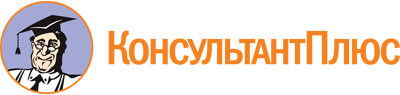 Указ Губернатора Алтайского края от 13.02.2017 N 15
(ред. от 05.09.2023)
"О грантах Губернатора Алтайского края в сфере физической культуры и спорта"Документ предоставлен КонсультантПлюс

www.consultant.ru

Дата сохранения: 30.11.2023
 13 февраля 2017 годаN 15Список изменяющих документов(в ред. Указов Губернатора Алтайского краяот 22.02.2019 N 24, от 19.04.2021 N 61, от 06.07.2022 N 103,от 05.09.2023 N 147)Список изменяющих документов(в ред. Указов Губернатора Алтайского краяот 19.04.2021 N 61, от 06.07.2022 N 103, от 05.09.2023 N 147)